BIOREMEDIATION OF EFFLUENT FROM LOCAL TEXTILE INDUSTRY USING Bacillus licheniformisOgunjobi Adeniyi Adewale, Oyinloye Iyadunni Adesola and Sanuth Hassan AdeyemiEnvironmental Microbiology and Biotechnology Unit,Department of Microbiology, Faculty of Science, University of Ibadan.dunnibright@yahoo.comAbstract: Microbial treatment of effluent from local textile industries was studied in this work. Effluent samples were collected from dye-houses at Itoku, Abeokuta (Southwestern, Nigeria). Bacteria were isolated from samples collected. The bacteria isolated were screened for their ability to decolourize dyes used in the local textile industries. The isolate with the highest decolourization ability on the dyes was used to decolourize effluents from the dye-houses. Gas Chromatography Mass Spectroscopy (GC-MS) analysis and Brine Shrimps Cytotoxicity test was carried out using cell free supernatant of the effluent to determine the degradative ability and the detoxification potential of the isolate. Bacillus licheniformis showed the best decolourization ability for the dyes having 90.32% and 63.76% decolourization potential on Gambia gold and army green respectively. It was therefore used in the treatment of effluent from local textile industries and it had 43.23% decolourization potential. GC-MS analysis of the B. licheniformis treated effluent revealed reduction in the percentage concentration of compounds such as quinoline and 7-methylquinoline which had a concentration of 19.74% and 5% in the untreated effluent and a final concentration of 2.85% and 0% respectively in the treated effluent. Also, compounds such as eicosane and eicosanoic acid which were absent in the untreated effluent were formed during the microbial treatment of the effluent as revealed by GC-MS analysis. Brine shrimps cytotoxicity test revealed a decrease in the cytotoxicity of the treated effluent which had an LC50 of 642.72 compared to the untreated effluent which had an LC50 of 1.61.[Ogunjobi Adeniyi Adewale, Oyinloye Iyadunni Adesola and Sanuth Hassan Adeyemi. BIOREMEDIATION OF EFFLUENT FROM LOCAL TEXTILE INDUSTRY USING Bacillus licheniformis. N Y Sci J 2012;5(12):29-33]. (ISSN: 1554-0200). http://www.sciencepub.net/newyork. 4Keywords: Army green, Effluent, Gambia gold, Microbial treatment, Textile Industries.1. IntroductionTextile industries are industries which carry out processes such as pretreatment of fibres or cloth materials, dyeing, printing and finishing operations. These production processes do not only consume large amounts of energy and water but they also produce a substantial amount of waste products (Babu et al., 2007).With the increased demand for textile products, the textile industry and its waste waters have increased proportionally making it one of the main sources of severe pollution problems worldwide (Andre et al., 2007). The effluent generated does not only affect the people alone, but also the environment in terms of contamination of ground water which affects the natural hydrologic cycle. The textile industries produces effluents that contain several types of chemicals such as dispersants, leveling agents, acids, alkalis, carriers and various dyes. This alters the pH, increases the biochemical oxygen demand (BOD) and chemical oxygen demand (COD), and gives the rivers intense colourations. The use of these water resources is limited and the ecosystem is also affected. The local textile industries in Nigeria where the effluents were collected do not operate any treatment method at all. Even when efforts are made to treat the effluents, physico-chemical treatment methods are used and these treatment methods are the least desirable owing to their high costs and generation of secondary pollutants. On the other hand, biological treatment methods are attractive due to their cost effectiveness, diverse metabolic pathways and versatility of microorganisms used for treatment (Méndez-Paz et al., 2005 and Pandey et al., 2007). Some bacterial strains such as Bacillus cereus, Pseudomonas putida, Pseudomonas fluorescence, Steanotrophomonas acidaminiphila have been used in the biodegradation of azo dyes (Khehra et al., 2006). Many of these strains require organic carbon sources as they cannot utilize dye as the growth substrate. There are some reports on complete degradation of sulfonated aromatic amines by enriched bacterial communities (Tan et al., 2000).This study therefore evaluated the ability of microbial isolate to decolourize, detoxify and degrade effluent generated from local textile industry.2. Materials and MethodsSample Collection:Dyes and effluents: the dyes and effluents used in this study were obtained from Itoku in Abeokuta, Ogun State in the southwestern region of Nigeria. Dyes such as army green (mixture of green and black dyes) and Gambia gold (a mixture of brown and red dyes) obtained from this market were manufactured by Consignee-PJS Products Limited, Changzhou, Jiangsu, China.Brine Shrimps: Cysts of Artemia salina from Great Salt Lake, Utah, USA were bought from a vendor selling aquaculture materials in Lagos.Isolation, identification and screening of microbial isolates:Microorganisms were isolated from effluent from local textile industries and soils contaminated with dye effluent. The isolates were characterized using morphological and biochemical tests described by Olutiola et al. (2000). Identification of the bacteria was carried out using Cowan and Steel (1993) and Holt et al. (2000). Screening for isolates with decolourization ability was done using modified method of Sharma et al. (2004) in which dyes used in the local textile industries such as army green and Gambia gold was added to the minimal salt media used.Decolourization Study: Minimal salt medium (MSM) supplemented with 100mg/L of the dye or effluent (Sharma et al., 2004) were put into 150mL of Erlenmeyer flask and this was inoculated with 5mL of 24 hours old broth culture of the bacterial isolates and incubated for 7 days, after which the medium was centrifuged at 7,000 rpm at 40C for 15 minutes using cold centrifuge, Mikro 220R, Hettich Zentrifugen model. The decolourization potential of the isolate was determined by taking the absorbance reading of the cell free supernatant using UV/Visible Spectrophotometer (UNICO Model 1200).Decolourization rate was expressed as percentage decolourization and calculated using the formula: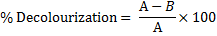 Where A is initial absorbance and B final absorbance.Degradation Analysis: Microbial treatment was carried out on the effluent for 7 days after which it was centrifuged. The cell free supernatant was treated with dichloromethane and the organic layer was used for the degradative analysis. GC-MS analysis was performed using a QP2010 mass spectrometer from Shimadzu (Kyoto, Japan) fitted with a GC-17A gas chromatograph (Shimadzu; Kyoto, Japan). The ionization voltage was 70 eV. Gas chromatography was conducted in the temperature-programming mode with a HP5MS column (30 m by 0.25 mm ID by 0.25µm) from Restek (Bellefonte, PA). The initial column temperature was held at 60°C for one minute, then increased linearly to 250°C at 10°C/min, and held for five minutes at 250°C. The temperature of the injection port was 250°C and the GC/MS interface was maintained at 300°C. Helium was used as carrier gas with a flow rate of 1.0 ml/min. Injection was splitless to increase sensitivity. Identification of degradation products was made by comparison of retention time and fragmentation pattern with known reference compounds as well as with mass spectra in the NIST spectral library stored in the computer software (version 1.10 beta, Shimadzu) of the GC-MS.Cytotoxicity Test:Cell free supernatant was used to conduct cytotoxicity test according to the modified method of Meyers et al. (1982) using brine shrimp cysts. The lethality of the untreated and treated samples of effluents was calculated from the mean survival of larvae in the samples using Finney’s Computer software to determine the LC50 of each sample. 3. ResultsThirteen bacteria were isolated from the effluent from local textile industries and soil where effluent had been discharged and they were identified. Majority of the bacterial isolates were Bacillus sp. Bacillus licheniformis had the highest decolourization ability on the effluent having 43.23% decolourization potential. Figure 1 shows the percentage of decolourization of effluents and dyes (army green and Gambia gold) by the B. licheniformis. B. licheniformis was able to decolourize the dyes i.e. army green (63.76%) and Gambia gold (90.32%) more than it could decolourize the effluents (43.23%). B. licheniformis was able to decolourize dye effluent more than all other isolates, hence its cell free supernatant was used for the degradation and detoxification analysis. Table 1 shows the compounds present in effluent samples before and after bacterial treatment using Bacillus licheniformis as revealed by GC-MS analysis. The untreated effluent had a total of twenty nine compounds, some of which were totally degraded during microbial treatment whereas the concentration of some compounds was only reduced during the microbial treatment. For example, the untreated effluent contains compounds such as 1-methylisoquinoline, 2-Naphthalenamine, 7-methylquinoline, 4-methylquinoline, 2,7-dimethylquinoline, 2,4-dimethylquinoline, Dodecane, 2-methyldodecane, N, N- dimethyl-1,1-naphthalenamine, N-ethyl-1-Naphthalenamine, 2-methyl-1-Naphthalenecarboxylaldehyde, Ethyleneglycol monododecyl ether, 9,10-Anthracenedione, 2- hexyl-1-Decanol, n-dodecyl glycidyl ether, Acetate fast orange, Oleic acid amide and 2-amino-9,10-Anthracenedione which were totally removed in the effluent treated by B. licheniformis. Some new compounds formed by B. licheniformis during the treatment of effluent include, Octadecane, Eicosane, Dotriacontane etc. It was observed that during the treatment of effluents using B. licheniformis, most cyclic hydrocarbons such as Quinoline, 2-methylquinoline etc was broken down into straight chain hydrocarbons such as hexadecane, heptadecane etc.For cytotoxicity test, the higher the LC50, the lower the toxicity of such sample. B. licheniformis treated effluent had reduced toxicity compared to the untreated effluent. B. licheniformis treated effluent had an LC50 of 642.72 whereas the untreated  effluent had an LC50 of 1.61.TABLE 1: Compounds present in the effluent before and after treatment with B. licheniformis.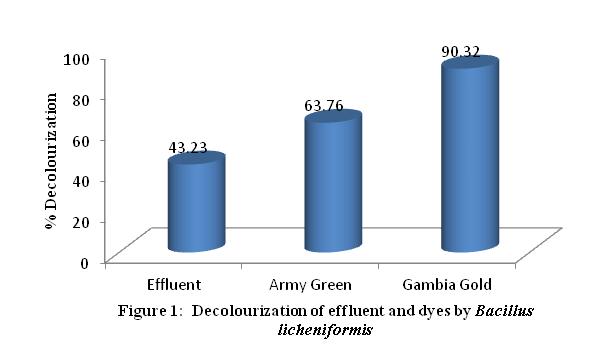 4. DiscussionTextile effluent collected from local textile industries in Itoku, situated in Abeokuta was highly coloured. It was also observed that the effluent was highly odorous. This is in agreement with previous findings regarding textile effluents (Faryal and Hameed, 2005) who reported that effluents from textile industries are highly colored and has a foul smell.	There has been earlier reports on the upsurge in the search for cost effective and environmentally friendly alternatives to the conventional methods of treating wastes in the environment (Asamudo et al., 2005). A number of microorganisms have been studied to unfold their degradative abilities in remediation of pollutant (Melvin, 2006). In this study, thirteen bacterial isolates were isolated. Majority of the bacterial isolates were of the genera Bacillus. This is similar to earlier studies carried out by Arun-Prasad and Bhaskara-Rao (2010) in which they isolated Bacillus sp from textile effluent. Also in another study carried out by Murugalatha et al. (2010), he treated textile effluent using Bacillus species isolated from processed food. The ability of microbial isolates to achieve a high percentage of decolourization on single dyes has been reported in previous studies (Chaube et al., 2010). Similar work done by Murugalatha et al. (2010) using Bacillus sp isolated from processed food to treat effluents from textile industries, he observed decolourizing activities ranging from 40.74-47.73% even after 14 days. The ability of the isolates to achieve high decolourization percentage in the dyes (army green and Gambia gold) as compared to the rate at which they decolourized the effluents and the combination of dyes may be attributed to the components making up each of the dyes and effluents. Army green was a combination of black and green dye, Gambia gold was a combination of red and brown dyes. The ability of microbial isolates to achieve high percentage of decolourization on single dyes has been reported in previous studies (Chaube et al., 2010).Dyes used in textile industries are usually toxic (Ogunjobi et al., 2012), since the dyes form a major component of the effluent from local textile industries, it makes the effluent to be toxic. The toxicity study revealed that there was a decrease in the toxicity of the treated sample compared to the untreated effluent samples. This result is similar to those obtained by Bergsten-Torralba et al. (2009) in which P. simplicissimum reduced efficiently the toxicity of a dye (RB21) from moderately acutely toxic to minor acutely toxic.In conclusion, since the isolate obtained in this study was able to decolourize the effluent and dyes and it could detoxify and degrade it, it can be employed in the treatment of effluent from local textile industries in Nigeria. It can also be used with other microorganisms which have decolourization ability to achieve higher decolourization, degradation and detoxification of the dye effluents and dyes.Corresponding Author:Oyinloye Iyadunni Adesola Environmental Microbiology and Biotechnology Unit, Department of Microbiology, Faculty of Science, University of Ibadan.dunnibright@yahoo.comReferencessBabu BR, Parande AK, Raghu S and Kumar TP. Cotton textile processing: waste generation and effluent treatment. The Journal of Cotton Science. 2007 (11):141-153Andre BD, Fransisco JC and Jules BL. Review paper on current technologies for decolourization of textile effluent. Colourage. 2007 (40): 35-38.Méndez-Paz D, Omil F and Lema JM. Anaerobic treatment of azo dye acid orange 7 under fed-batch and continuous conditions. Water Research 2005 (39): 771-778.Pandey A, Singh P and Iyengar L. Bacterial decolourisation and degradation of azo dyes. International Biodeteriorioration and Biodegradation 2007 (59): 73-84.Khehra MS, Saini HS, Sharma DK., Chadha BS and Chimni SS. Biodegradation of azo dye C.I acid red 88 by an anoxic-aerobic sequential bioreactor. Dyes and Pigments 2006 (70):1-7.Tan NCG, Borger A., Slender P, Svitelskayc V, Lettinga G and Field JA. Degradation of azo-dye mordant yellow 10 in a sequential anaerobic and bioaugmented aerobic bioreactor. Water Science and Technology, 2000; 42(5-6): 337-344.Olutiola PO, Famurewa O and Sonntag HG. An introduction to general microbiology: A practical approach, Hygiene Institute Der Universitat Heldelberg. 2000:157-180.Cowan ST and Steel K.J. Cowan and Steel’s manual for identification of medical bacteria. Cambridge University press, Cambridge, New York. 1993.Holt GJ, Krieg NR, Sneath PH, Staley JT and William ST. Bergey’s manual of determinative bacteriology (9th Edition). Lippincott Williams & Wilkins, 530 Walnut St, Philadelphia, PA 19106 USA. 2000.Sharma DK., Saini HS, Singh M, Chimni,SS, Chadha BS. Biological treatment of textile dye acid violet-17 by bacterial consortium in an up-flow immobilized cell bioreactor. Letters In Applied Microbiology 2004 (38):345-350.11. Meyers BN, Ferrigni RN, Putnam JE, Jacobson  LB, Nicholas DE and McLaughlin JL. Brine shrimp: A convenient general bioassay for active plant constituents. Planta Medic. 1982(45): 31–34.Faryal R and Hameed A. Isolation and characterization of various fungal strains from textile effluent for their use in bioremediation. Pakistan Journal of Botany 2005(37): 1003-1008.Asamudo NU, Dada AS and Ezeronye. Bioremediation of textile effluent using Phanerochaete chrysosporium Mubarak Arab, Alexandra Egypt 2005:1188-1189.Melvin B. Studies on physico-chemical method of wastewater treatment. African Journal of 	Biotechnology 2006: 159-184. Arun Prasad AS and Bhaskara Rao KV. Physico-chemical characterization of textile effluent and screening for dye decolourizing bacteria. Global Journal of Biotechnology and Biochemistry. 2010; 5 (2): 80-86.Murugalatha N, Mohankuar A, Sankaravadivoo A and Rajesh C Textile effluent treatment by Bacillus species isolated from processed food. African Journal of Microbiology Research 2010;4 (20): 2122 -2126. Chaube P, Indurkar H and Moghe S. Biodegradation and decolourisation of dye by mix consortia of bacteria and study of toxicity on Phaseolus mungo and Triticum aestivum. Asiatic Journal of Biotechnology Res. 2010 (01): 45-56.Ogunjobi AA, Ademola EA and Sanuth HA. Toxicity and bacterial decolourization of textile dyes. EJEAFChe 2012;11(4): 415-423.Bergsten-Torralba LR, Nishikawa MM, Baptista DF, Magalhães DP and da Silva M Decolourization of different textile dyes by Penicillium simplicissimum and toxicity evaluation after fungal treatment. Brazilian Journal of Microbiology 2009 (40): 808-817.9/23/2012Peak numberPeak numberName of compoundPercentage of compound present in the untreated sample Percentage of compound present in the treated sample Percentage of compound present in the treated sample Percentage of compound present in the treated sample Molecular formulaMolecular massMolecular mass111,2,3,4- tetramethyl benzene1.2000C10H14134134221,2,4,5-tetramethyl benzene01.981.981.98C10H14134134331-ethyl-3,5-dimethyl benzene0.821.551.551.55C10H1413413444Naphthalene1.252.112.112.11C10H8128128554,6-dimethyl dodecane3.748.028.028.02C14H3019819866Quinoline19.742.852.852.85C9H7N129129772-methylquinoline6.171.041.041.04C10H9N143143882-Naphthalenamine1.25000C10H9N143143991-methylisoquinoline1.24000C10H9N14314310107-methylquinoline5000C10H9N14314311114-methylquinoline4.29000C10H9N14314312122,7-dimethylquinoline2.35000C11H11N15715713132,6-dimethylquinoline00.70.70.7C11H11N15715714142,4-dimethylquinoline2.43000C11H11N1571571515Indole01.161.161.16C8H7N1171171616Dodecane2.84000C12H261701701717Octadecane04.794.794.79C18H382542541818N,N-dimethyl-1- Naphthalenamine1.1000C12H13N17117119192- methyl dodecane2.1000C13H281841842020N-ethyl-1-Napthalenamine0.72000C12H13N17117121212-methoxy-1-Naphthalenecarboxaldehyde1.26000C12H10O21861862222Tetracosane6.7813.0413.0413.04C24H503383382323Hexadecane2.0214.5314.5314.53C16H342262262424Heptadecane3.9313.3513.3513.35C17H3624024025252,5,5-trimethylheptane00.310.310.31C10H2214214226EicosaneEicosane008.25 C20H42 C20H42 C20H4228227Eicosanoic acidEicosanoic acid000.5 C20H40O2 C20H40O2 C20H40O231228Ethylene glycolmonododecyl etherEthylene glycolmonododecyl ether2.782.780C14H30O2C14H30O2C14H30O2230299,10-Anthracenedione9,10-Anthracenedione6.26.20C14H8O2C14H8O2C14H8O2208302-hexyl-1-Decanol2-hexyl-1-Decanol3.273.270C16H34OC16H34OC16H34O24231NonacosaneNonacosane3.973.970C29H60C29H60C29H60408.7932n-dodecyl glycidyl ethern-dodecyl glycidyl ether3.513.510C15H30O2C15H30O2C15H30O224233Oleic acid amideOleic acid amide3.023.020C18H35NOC18H35NOC18H35NO28134DotriacontaneDotriacontane005.07C32H66C32H66C32H6645035TetratetracontaneTetratetracontane000C44H90C44H90C44H9061936TetracosaneTetracosane4.324.3211.13C24H50C24H50C24H5033837TetrapentacontaneTetrapentacontane000C54H110C54H110C54H11075838TetradecanalTetradecanal001.66C14H28OC14H28OC14H28O21239Acetate fast orangeAcetate fast orange1.871.870C12H10N4O2C12H10N4O2C12H10N4O2242402-amino-9,10- Anthracenedione2-amino-9,10- Anthracenedione0.840.840C15H11NO2C15H11NO2C15H11NO223741(Z)-9-Octadecenamide(Z)-9-Octadecenamide004.55C18H35NOC18H35NOC18H35NO28142Octanoic acid pentadecyl ester Octanoic acid pentadecyl ester 001.32C17H34OC17H34OC17H34O25443O,O-diethyl O-Phosphorothioic acidO,O-diethyl O-Phosphorothioic acid002.06C9H11C13NO3PSC9H11C13NO3PSC9H11C13NO3PS349